Landmines and Aki Ra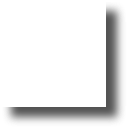 Name: 	AcrossDown3. He 	all children lived like this.(7) (thought)5. Aki Ra was 	at the bright lights and big cities (9) (surprised)7. a world at 	(5) (peace)We had to 	(5) (fight) 	were all around her. (9) (landmines)many 	died (6) (people)Aki Ra is from 	(8) (cambodia)He lived in the 	*hint a Hindi word (6) (jungle)4. I opened the Landmine 	(6) (museum)6. They had many 	ways of life (9) (different)8. I 	to do something (7) (decided)1 ca2 jmubn3 thought4 mdl5 surprise6 dsai7 peacefu8 d9 fightmeecr10landminesdn11peopletd